INFORMOVANÝ SOUHLAS ZÁKONNÝCH ZÁSTUPCŮ ŽÁKA S ČINNOSTÍ ŠKOLNÍHO PSYCHOLOGAJméno a příjmení žáka:						třída / postupný ročník:Jméno a příjmení matky: 				Jméno a příjmení otce:________________________________________________________________________Zdravotní obtíže, které by mohly mít vliv na vzdělávání žáka v ZŠ:________________________________________________________________________Rodiče svým podpisem potvrzují správnost výše uvedených údajů. Školní psycholog působí na škole v rámci systémového projektu financovaného z Evropských sociálních fondů a státního rozpočtu České republiky. Činnost školního psychologa ve škole je samostatná poradenská činnost, která je nepřímou součástí vzdělávací činnosti školy. Jedná se o komplexní službu poskytovanou žákům, jejich rodičům a pedagogům, která vychází ze standardních činností vymezených ve vyhlášce č. 72/2005 Sb., o poskytování poradenských služeb ve školách a školských poradenských zařízeních ve znění pozdějších předpisů, z Koncepce školního poradenského pracoviště základní školy a z ročního plánu činnosti školního psychologa.Zákonný zástupce žáka je při zahájení školního roku školou seznámen:s působností školního psychologa ve škole. Seznámení s působením školního psychologa ve škole se projednává jedenkrát ročně na třídních schůzkách, obvykle při zahájení školního roku,s možností pedagogicko-psychologického vyšetření žáka, které je podmíněno individuálním souhlasem rodičů žáka. Pedagogicko-psychologické vyšetření je realizováno ve škole v dopoledních a odpoledních hodinách a jeho cílem je minimalizace možného rizika prodlení počínajících či přetrvávajících výchovných nebo výukových obtíží žáka. Výstupem pedagogicko-psychologického vyšetření je zpráva a doporučení pro potřeby rodičů žáka, které budou podkladem pro nastavení podpůrných opatření základní školou (Plán pedagogické podpory) a pedagogicko-psychologickou poradnou (Individuální vzdělávací plán).Školní psycholog může ve škole pracovat se žáky tehdy, pokud jeho činnost nevyžaduje informovaný souhlas rodičů žáka, a to v takových aktivitách, kde pracuje se skupinou žáků nebo jednotlivcem a jeho činnost má charakter informační nebo vzdělávací činnosti. Jedinou výjimku tvoří krizová intervence, kdy je třeba nejprve zvládnout situaci, která je spojena s ohrožením žáka nebo případně někoho dalšího vlivem činnosti žáka. V takové rizikové situaci pak školní psycholog nejprve pracuje s touto událostí a žákem a až následně informuje rodiče.Ve škole se školní psycholog zapojuje například do následujících aktivit:spolupráce s učiteli při vyhledávání žáků se speciálními vzdělávacími potřebami a žáků mimořádně nadaných; podílí se na třídnických hodinách ve spolupráci s třídním učitelem;poskytne úvodní poradenskou konzultaci žákovi, který ho sám vyhledá;poskytne krizovou intervenci žákovi, který se octne v psychicky mimořádně náročné situaci;společně s pedagogy se podílí na vytváření podmínek k maximálnímu využití potenciálu žáků;podílí se ve spolupráci s třídním učitelem na posílení pozitivní atmosféry ve škole a v jednotlivých třídách školy;provádí anketní šetření a průzkumy sociálního klimatu ve škole (vztah žáků k vyučovacím předmětům, výskyt rizikového chování apod.) a konzultuje zjištěné údaje s vedením školy, výchovným poradcem, školním metodikem prevence, třídními učiteli, při důsledném zachovávání důvěrných informací o jednotlivých žácích, kteří se šetření a průzkumů účastnili;informuje rodiče na třídních schůzkách či mimořádným písemným sdělením o výsledcích anketních šetření a průzkumech, a to na základě souhlasu vedení školy;školní psycholog pracuje jako člen týmu školního poradenského pracoviště, spolupracuje s vedením školy a se členy školního poradenského pracoviště (ŠPP);požadavky na činnost školního psychologa, které vyžadují individuální nebo i skupinovou práci a vyžadují práci s důvěrnými a citlivými údaji o žácích, si vyžadují vždy informovaný souhlas rodičů. Pokud rodiče nebudou souhlasit se službou školního psychologa, je jejich rozhodnutí základní školou respektováno;v případech hodných zvláštního zřetele jako je například šikanování žáka, zneužívání žáka, ohrožování mravní výchovy žáka nebo účasti žáka na trestné činnosti podléhají tyto skutečnosti oznamovací povinnosti školního psychologa;školní psycholog spolupracuje také s OSPOD, Policií ČR a dalšími školskými poradenskými subjekty.Nejčastější typy individuálních vyšetření žáků z podnětu rodičů, které jsou podkladem pro nastavení podpůrných opatření základní školou nebo pedagogicko-psychologickou poradnou jsou:orientační vyšetření školní zralosti dítěte (před a po nástupu povinné školní docházky),pedagogicko-psychologické vyšetření při výukových obtížích žáka a podezření na vývojovou poruchu učení,pedagogicko-psychologické vyšetření žáka s výchovnými obtížemi,studijně kariérové poradenství pro žáky 5., 7., 8 a 9. tříd ZŠ a jejich rodiče v souvislosti s volbou víceletého gymnázia nebo střední školyByli jsme informováni o činnosti školního psychologa a souhlasíme / nesouhlasíme s působením tohoto pedagogického pracovníka u mé dcery/mého syna  v základní škole, kterou navštěvuje.Kontakt: PhDr. Antonín MezeraEmail: antonin.mezera@seznam.cz (tel.: 731 314 977)Podpis zákonného zástupce:		                                         Podpis třídního učitele:V……………….……………….dne: ……………………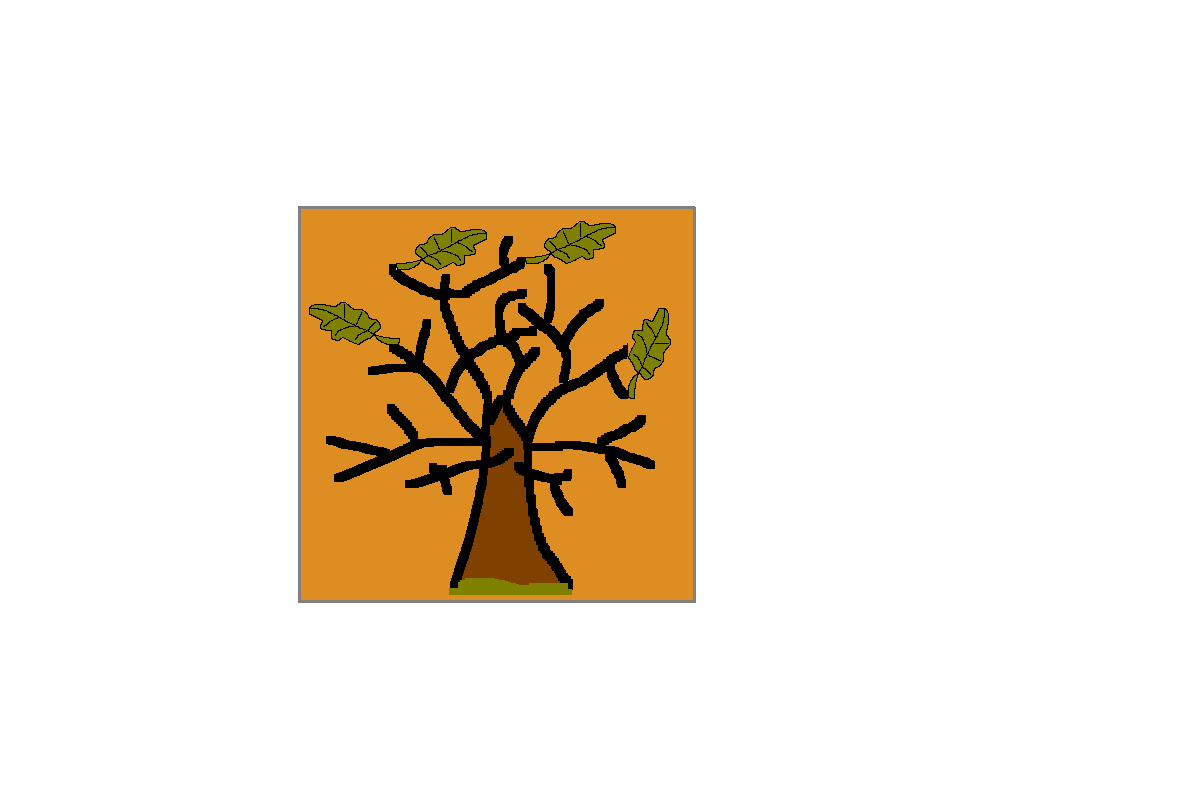 Základní škola a Mateřská škola, Lánov, okres Trutnov